งานบริการการศึกษา (บัณฑิตศึกษา) คณะพยาบาลศาสตร์ มหาวิทยาลัยบูรพา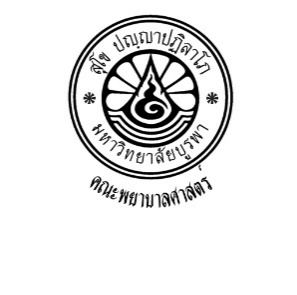 แบบฟอร์มการตรวจสอบคักลอกงานวรรณกรรมทางวิชาการ ด้วยโปรแกรมอักขราวิสุทธิ์เพื่อเสนอขอสอบปากเปล่าวิทยานิพนธ์ ชื่อนิสิต  นาย  นาง  นางสาว 								รหัสประจำตัว 				 หลักสูตร						สาขาวิชา 						 หมายเลขโทรศัพท์			ชื่อเรื่องวิทยานิพนธ์ (ภาษาไทย) ชื่อเรื่องวิทยานิพนธ์ (ภาษาอังกฤษ)ทั้งนี้ ได้แนบเอกสารรายงานผลการตรวจสอบลอกเลียนวรรณกรรมทางวิชาการ จำนวน ๑ ชุด ด้วยโปรแกรมอักขราวิสุทธิ์ (Plagiarism Checking Report) ที่ตรวจสอบจากรูปเล่มวิทยานิพนธ์ ฉบับสมบูรณ์ มาพร้อมกันนี้ โดยมีความซ้ำของเนื้อหาร้อยละ.............นิสิตลงนาม 						 	     (						)                 วันที่ 					                                            อาจารย์ที่ปรึกษาวิทยานิพนธ์หลัก ลงนามรับรองลงนามรับรอง 						 	     (						) อาจารย์ที่ปรึกษาวิทยานิพนธ์หลัก                วันที่ 					       